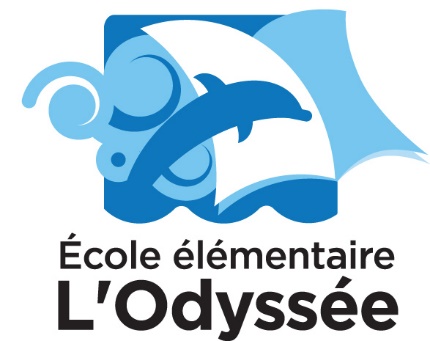 École élémentaire L’Odyssée30, rue BrightonGuelph (Ontario) N1E 3S9Téléphone : 519-837-4420   Télécopieur : 519-837-4422  Directrice : Lucie Poulin-MackeyConseil d’école2020-2021le 2 décembre 2020Présences : N. Frey, J. Gratton, C. Griswold, M. Gherman, K. Riddle, L. Poulin-MackeyAbsences :A. GreenPARTAGE ET ÉCHANGESPARTAGE ET ÉCHANGESPARTAGE ET ÉCHANGESPARTAGE ET ÉCHANGESPARTAGE ET ÉCHANGESSUJETDISCUSSIONSUIVI ETÉCHÉANCIERPERSONNE RESPONSABLEPERSONNE RESPONSABLEAccueil-adoption de l’ordre du jour-lecture et adoption des minutes de la dernière réunion        2.  Affaires déroulant de la dernière réunion-achats du matériel pour les classes (récréation)On attend pour le printemps pour faire des achats, mais l’argent est accessible s’il y a un besoinOn attend pour le printemps pour faire des achats, mais l’argent est accessible s’il y a un besoin Argent pour les parents-ateliers pour les parentsOn est à la recherche des présentateursColette va communiquer avec Mme. Gousse pour voir si elle connait des psychologues francophonesOn est à la recherche des présentateursColette va communiquer avec Mme. Gousse pour voir si elle connait des psychologues francophonesColetteFinances- PPE- rapport financierAutres-soirée portes-ouvertes aura lieu le 20 janvier (virtuellement)-plan de verdissement : On souhait de planter au printemps mais le plan sera effectué en stage (multi-année)Il faudra une réunion avec le Conseil Scolaire / Gérant d’Édifice. Il faudra un plan de comment arroser des plantes / arbres.Colette propose l’idée d’avoir des jardins surélevés.Mme. Lucie et Colette planifieront une réunionMme. Lucie et Colette planifieront une réunionDate de la prochaine réunion-le 3 février 2021 à 19 h Levée de la séance